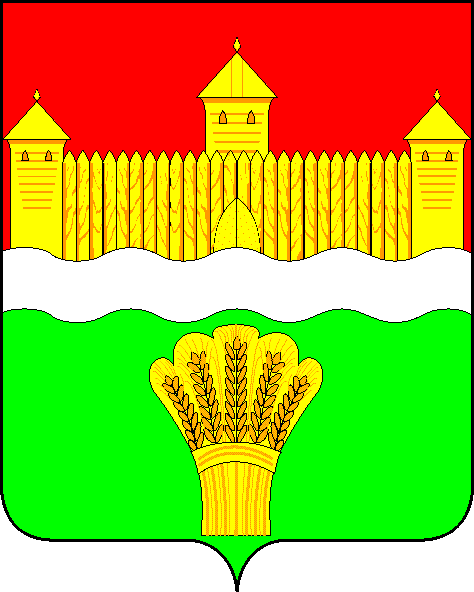 СОВЕТ НАРОДНЫХ ДЕПУТАТОВКЕМЕРОВСКОГО МУНИЦИПАЛЬНОГО РАЙОНАпятого созываСЕССИЯ № 11РЕШЕНИЕот «27» июня 2017 № 139г. КемеровоОб установлении тарифов на услуги, оказываемые МУП «Жилищно-коммунальное управление Кемеровского района», на 2017 годРуководствуясь статьей 17 Федерального закона от 06.10.2003 № 131-ФЗ «Об общих принципах организации местного самоуправления в Российской Федерации», решением Совета народных депутатов Кемеровского муниципального района от 20.12.2012 № 120 «Об утверждении Порядка принятия решений об установлении тарифов на услуги, предоставляемые муниципальными предприятиями  и учреждениями», Уставом Кемеровского муниципального района, Совет народных депутатов Кемеровского муниципального районаРЕШИЛ:1. Установить тарифы на услуги, оказываемые муниципальным унитарным предприятием «Жилищно-коммунальное управление Кемеровского района», на 2017 год согласно приложению к настоящему решению.2. Муниципальному         бюджетному      учреждению    «Редакция газеты «Заря»   (О.Ю. Костенюк) опубликовать решение в районной газете «Заря», управлению информационных технологий (И.А. Карташов) обеспечить размещение решения на официальном сайте администрации Кемеровского муниципального района в информационно-телекоммуникационной сети «Интернет».3. Контроль за исполнением данного решения возложить на В.В. Денисова – председателя комитета по социально-экономическому развитию и жилищно- коммунальному хозяйству.4. Настоящее решение вступает в силу после его официального опубликования.Председатель Совета народныхдепутатов Кемеровскогомуниципального района                                                            В.В. Харланович Глава района				     			            	    Г.В.ОрловПРИЛОЖЕНИЕ                                                                                                                                      к решению Совета народных депутатов                                                                               Кемеровского муниципального района                                                                                                 от 27.06.2017 г. № 139                                        Тарифы на услуги, оказываемые МУП «Жилищно-коммунальное управление Кемеровского района», на 2017 год *применяется до момента утверждения единого тарифа на услугу по обращению с твердыми коммунальными отходами регулирующим органом.№ п/пНаименование услугиНаименование услугиЕд.изм. Тариф, руб. с НДС1Услуги автомобилей для проведения аварийно-восстановительных работ (УАЗ, Газель)Услуги автомобилей для проведения аварийно-восстановительных работ (УАЗ, Газель)руб./час.862,152Услуги бригады для проведения  аварийно-восстановительных работ (без стоимости материалов)Услуги бригады для проведения  аварийно-восстановительных работ (без стоимости материалов)руб./час.2430,923Услуги экскаватора JCB-4CXS-4WSSMУслуги экскаватора JCB-4CXS-4WSSMруб./час.1689,94Услуги автовышки KIA BONGO-IIIУслуги автовышки KIA BONGO-IIIруб./час.1060,455Услуги ЗИЛ-130 (5м3) ассенизаторская машинаУслуги ЗИЛ-130 (5м3) ассенизаторская машинаруб./час.1471,566Услуги ЗИЛ-130 с дизельной электростанциейУслуги ЗИЛ-130 с дизельной электростанциейруб./час.2096,757Услуги КАМАЗ  10тн.Услуги КАМАЗ  10тн.руб./час.1207,768Услуги КАМАЗ-65115 ДМК-70 дорожно-машинный комплексУслуги КАМАЗ-65115 ДМК-70 дорожно-машинный комплексруб./час.2171,849Вывоз твердых коммунальных отходов*Вывоз твердых коммунальных отходов*руб./м3382,23